Lección 1: Demos sentido a los datosLeamos y hagamos preguntas sobre datos.Calentamiento: Observa y pregúntate: Gráficas¿Qué observas? ¿Qué te preguntas?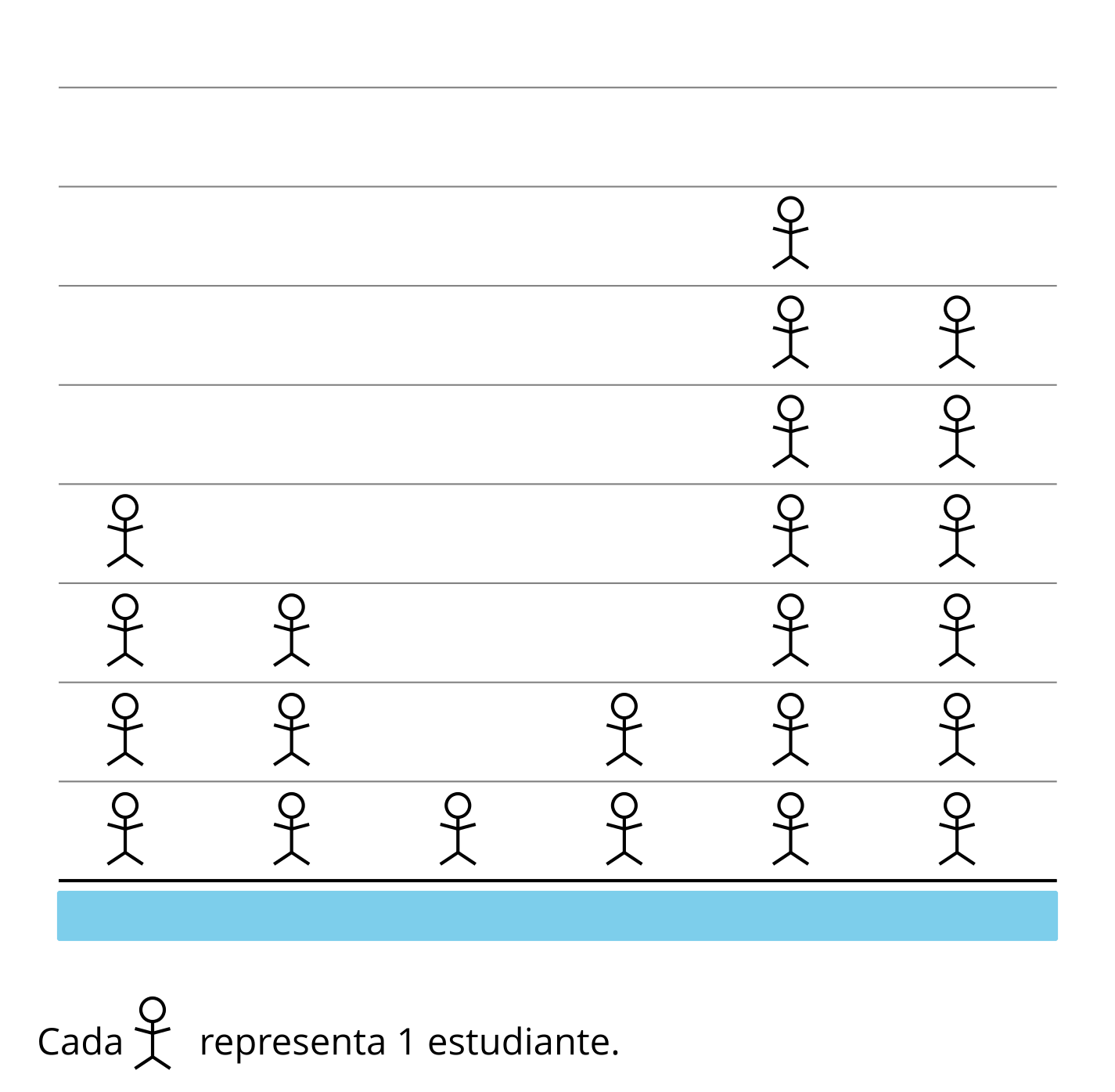 1.1: Hora de dibujos¿Cuáles podrían ser las categorías de esta gráfica de dibujos?Prepárate para explicar tu razonamiento.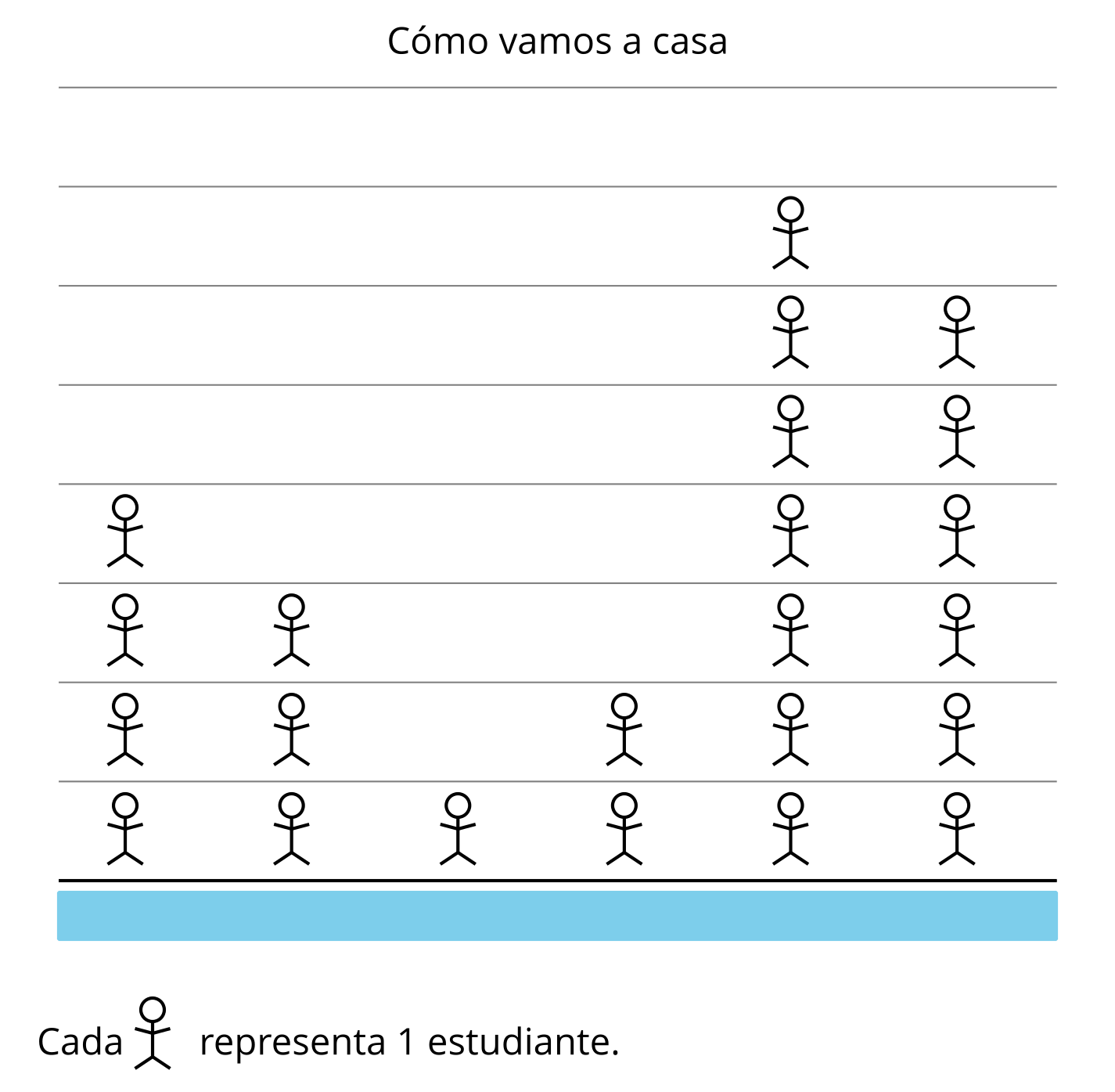 1.2: Gráficas de dibujos y gráficas de barrasA un grupo de estudiantes le preguntaron: “¿Cómo vas a casa?”. Sus respuestas se muestran en una gráfica de dibujos y una gráfica de barras.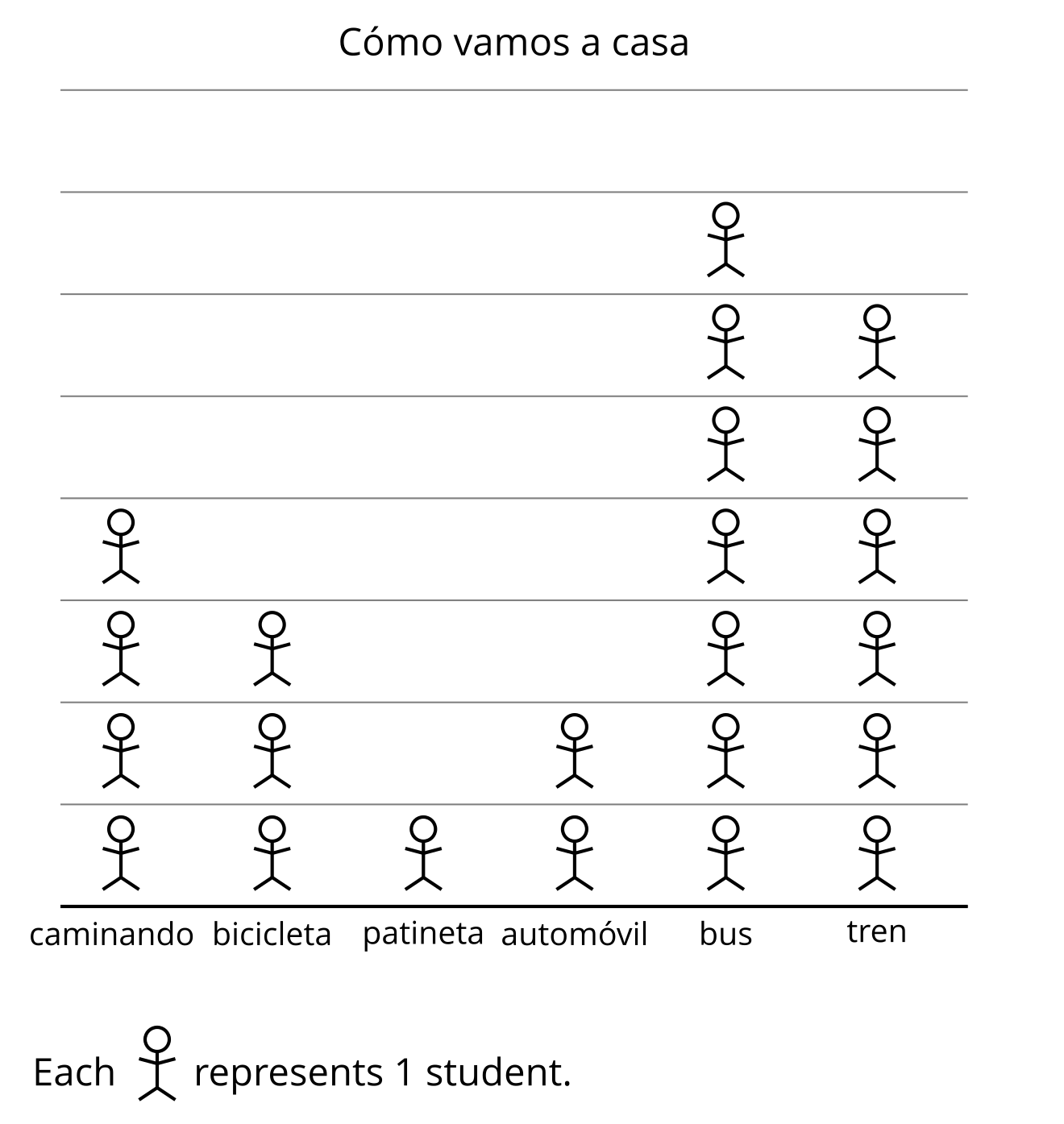 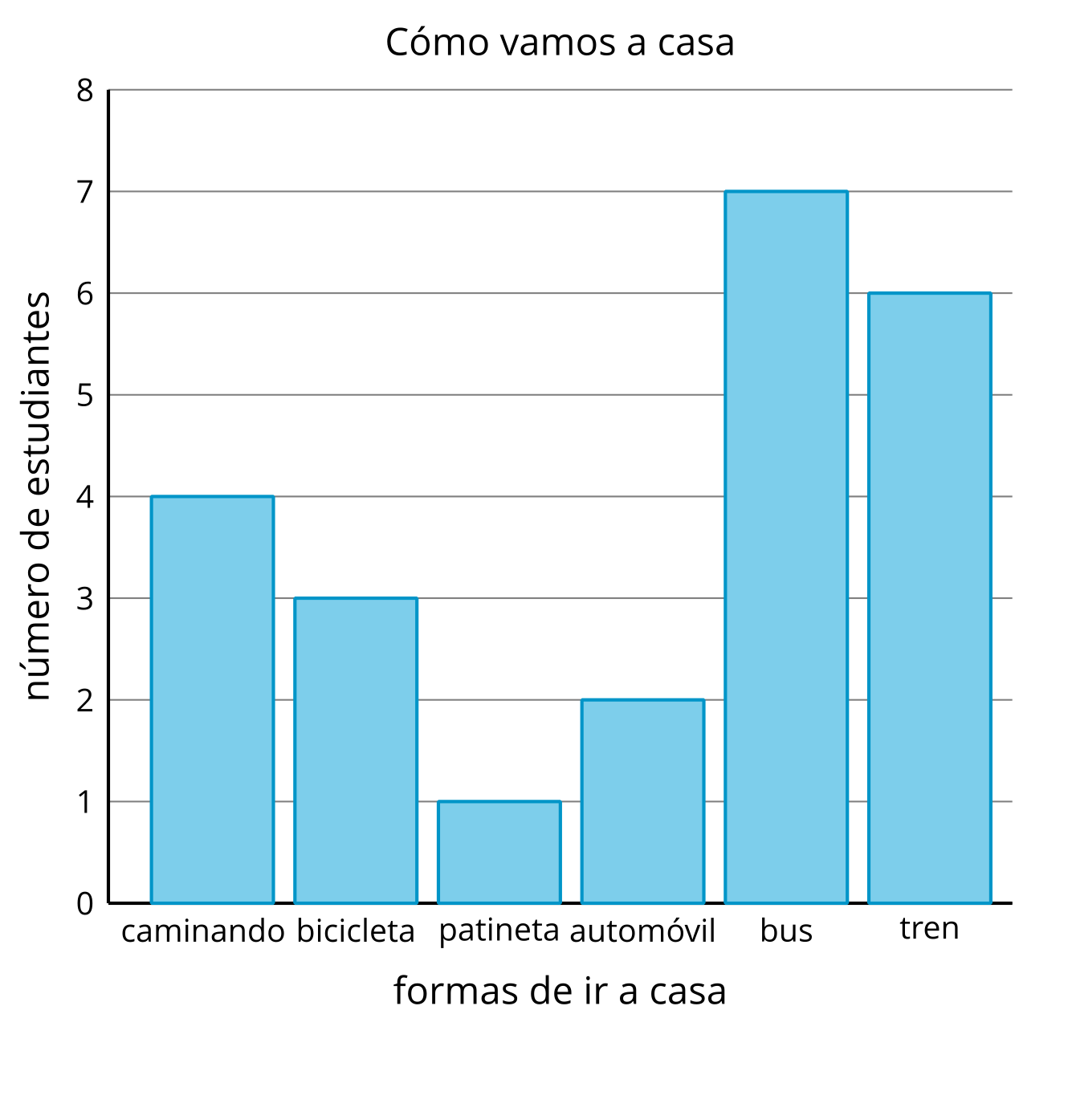 ¿En qué se parecen las gráficas? ¿En qué son diferentes?Si miramos las gráficas, ¿qué podemos aprender sobre cómo los estudiantes van a casa?Usa las gráficas para escribir dos preguntas que podrías hacer acerca de cómo los estudiantes van a casa.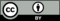 © CC BY 2021 Illustrative Mathematics®